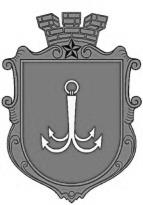                                           ОДЕСЬКА МІСЬКА РАДАПОСТІЙНА КОМІСІЯЗ ПИТАНЬ ТРАНСПОРТУ І ДОРОЖНЬОГО ГОСПОДАРСТВА ________________№_________________на №______________від______________ПРОТОКОЛ №  929.10.2021 р.							                           10:00	ПРИСУТНІ:Голова комісії:Обухов ПетроЧлени комісії:Ковальчук ОлександрПрисутні:Сидоренко Артем - директор Департаменту транспорту, зв’язку та організації дорожнього руху Одеської міської ради;Тябус Євген – в.о. директора КП «Одестранспарксервіс»;Коган Євген – громадський діяч;ПОРЯДОК ДЕННИЙПро внесення змін до рішення Одеської міської ради від 27 серпня 2014 року № 5286-VI «Про затвердження переліку спеціальних земельних ділянок, відведених для організації та провадження діяльності із забезпечення паркування транспортних засобів та території м. Одеси, у новій редакції».Обговорення переліку питань, що пропонуються для розгляду на пленарних засіданнях міської ради та на засіданнях постійної комісії з питань транспорту і дорожнього господарства в 2022 році для складання плану роботи Одеської міської ради на 2022 рік.Інші питання.По першому питанню:Про внесення змін до рішення Одеської міської ради від 27 серпня 2014 року № 5286-VI «Про затвердження переліку спеціальних земельних ділянок, відведених для організації та провадження діяльності із забезпечення паркування транспортних засобів та території м. Одеси, у новій редакції».СЛУХАЛИ:Тябуса Євгена, Сидоренко АртемаПро внесення змін до рішення Одеської міської ради від 27 серпня        2014 року № 5286-VI «Про затвердження переліку спеціальних земельних ділянок, відведених для організації та провадження діяльності із забезпечення паркування транспортних засобів та території м. Одеси, у новій редакції».ВИСТУПИЛИ:Обухов Петро, Ковальчук ОлександраВИСНОВКИ ТА РЕКОМЕНДАЦІЇ:Рекомендувати внести в порядок денний X сесії Одеській міської ради проєкт рішення «Про внесення змін до рішення Одеської міської ради від 27 серпня 2014 року № 5286-VI «Про затвердження переліку спеціальних земельних ділянок, відведених для організації та провадження діяльності із забезпечення паркування транспортних засобів та території м. Одеси, у новій редакції».Голосували:За – 2 (Обухов Петро, Ковальчук Олександра).Проти – 0Утримались – 0Рішення прийнятоПо другому питанню:Обговорення переліку питань, що пропонуються для розгляду на пленарних засіданнях міської ради та на засіданнях постійної комісії з питань транспорту і дорожнього господарства в 2022 році для складання плану роботи Одеської міської ради на 2022 рік.СЛУХАЛИ:Обухов Петра, Ковальчук ОлександруПерелік питань, що пропонуються для розгляду на пленарних засіданнях міської ради та на засіданнях постійної комісії з питань транспорту і дорожнього господарства в 2022 році.ВИСТУПИЛИ:Обухов Петро, Ковальчук Олександра, Тябус Євген, Сидоренко АртемВИСНОВКИ ТА РЕКОМЕНДАЦІЇ:Рекомендувати перелік питань, що пропонуються для розгляду на пленарних засіданнях міської ради та на засіданнях постійної комісії з питань транспорту і дорожнього господарства в 2022 році для складання плану роботи Одеської міської ради на 2022 рік.Голосували:За – 2 (Обухов Петро, Ковальчук Олександра).Проти – 0Утримались – 0Рішення прийнятоПо третьому питанню:Інші питання.СЛУХАЛИ:Обухова Петра, Ковальчук Олександру, Тябуса Євгена, Сидоренко Артема, Коган ЄвгенаВИСТУПИЛИ:Обухов Петро, Ковальчук Олександра, Тябус Євген, Сидоренко Артем, Коган ЄвгенКовальчук Олександра задала питання щодо строків та порядку проведення конкурсу.Відповідь – до кінця року планується вже завершити процедуру конкурсу. Конкурс буде транслюватись он-лайн.Ковальчук Олександра задала питання чи не заважають вказані паркувальні майданчики пішоходам та мешканцям.Ні, схеми пройшли погодження з багатьма інстанціями, у тому числі благоустрій місту та інше.Ковальчук Олександра задала питання щодо наявності стратегії розвитку та цілей в цьому питанні.В найближчий час буде розроблено та представлено депутатському корпусу презентацію стратегії щодо паркування.Коган Євген задав питання щодо службових паркувань та щодо цін для мешканців домівок поряд з паркуванням.Відповідь - наразі поняття «службове паркування» виключається, щодо мешканців домівок – вони можуть користуватися паркомісцем за тарифом 5 грн. за годину, а з 18:00 до 08:00 години паркування на майданчиках безкоштовне. Потім планується розробити картки резидентів.Ковальчук Олександра задала питання щодо схем (куту) паркування.Відповідь – вказані схеми розроблялись відповідно до ДБН та паркування «ялинкою» наявне там, де це дозволяє ширина смуги.Ковальчук Олександра задала питання щодо процедури проведення конкурсу.Засідання транслюється он-лайн, рішення приймається комісією.Департамент транспорту готує та проводить вказаний конкурс.Ковальчук Олександра задала питання щодо просування розробки транспортної моделі.Відповідь – 2 рази закупівлі не відбулись з причини подання неповного пакету документів. Обухов Петро задав питання щодо строків по будуванню 6-ї смуги по Миколаївській дорозі?В цьому році, на наступному тижні планується початок робіт.Ковальчук Олександра задала питання чи планується інтеграція роботи УДГ та Департаменту транспорту?На сьогоднішній день є порозуміння з очільником УДГ, на цей рік продовжуються роботи по Новощепному ряду, вул. Черняховського. З наступного року всі нові проекти будуть узгоджуватись разом.Обухов Петро повідомив про розробку та план прийняти «Додаткові вимоги до проектування і виконання робіт під час будування, реконструкцій та капітального будівництва об’єктів дорожньої мережі та інших елементів благоустрою міста Одеси» - фундаментальний документ, який включає багато нюансів, які стосуються дорожньої інфраструктури.Обухов Петро задав питання коли плануються закінчити роботи ДТЕК на Люстдорфський дорозі?По плану до кінця року.Ковальчук Олександра задала питання чи є оптимальний розрахунок економічного сенсу взяти кредит на закупку паркувальних автоматів та самостійно оперувати найбільш затребуваними паркувальними майданчиками (наприклад в центі міста).Бюджет міста все одно отримує лише паркувальний збір, який є незмінним і для приватного оператора.Голова комісії                                                                     	Петро ОБУХОВСекретар комісії 						Олександра КОВАЛЬЧУКпл. Думська, 1, м. Одеса, 65026, Україна